В соответствии с Федеральным законом от 06.10.2003 № 131-ФЗ «Об общих принципах организации местного самоуправления в Российской Федерации», Законом Чувашской Республики от 18 октября 2004 г. № 19 ”Об организации местного самоуправления в Чувашской Республике“Собрание депутатов Мариинско-Посадского муниципального округа решило:1. Внести следующие изменения в решение Собрания депутатов Мариинско-Посадского муниципального округа Чувашской Республики от 14.11.2022 № 3/2 «О принятии Устава Мариинско-Посадского муниципального округа Чувашской Республики»:1) в части 1 статьи 1 и части 1 статьи 3 слова «Законом Чувашской Республики от 24 ноября 2004 г. № 37 «Об установлении границ муниципальных образований Чувашской Республики и наделении их статусом городского, сельского поселения, муниципального района, муниципального округа и городского округа» заменить словами «Законом Чувашской Республики от 24 ноября 2004 г. № 37 установлении границ муниципальных образований Чувашской Республики и наделении их статусом муниципального округа и городского округа»;2) в пункте 7 части 2 статьи слова «деревня Синъял-Ирх-Сирмы» заменить словами «деревня Синьял-Ирх-Сирмы»;3) статью 6 дополнить частью 8 следующего содержания:«8.Проекты муниципальных правовых актов	Мариинско-Посадского муниципального округа	могут 	вноситься	депутатами Собрания депутатов Мариинско-Посадского муниципального округа Чувашской Республики,	главой  Мариинско-Посадского муниципального округа Чувашской Республики,	органами территориального общественного самоуправления Мариинско-Посадского муниципального округа Чувашской Республики, инициативными группами граждан, прокурором Мариинско-Посадского района Чувашской Республики.Порядок	 внесения проектов муниципальных правовых актов Мариинско-Посадского муниципального округа, перечень и форма прилагаемых к ним документов устанавливаются нормативным правовым актом органа местного самоуправления Мариинско-Посадского муниципального округа или должностного лица местного самоуправления Мариинско-Посадского муниципального округа, на рассмотрение которых вносятся указанные проекты.»; 4) статью 9 дополнить частью З следующего содержания:«3. Полномочия органов местного самоуправления по решению вопросов местного значения, предусмотренных пунктом 6 части 1 статьи 7 настоящего Устава (в части дорожной деятельности по проектированию, строительству, реконструкции автомобильных дорог общего пользования местного значения), осуществляются соответствующими органами государственной власти Чувашской Республики в соответствии с Законом Чувашской Республики от 29 декабря 2015 г. № 84 «О перераспределении полномочий в области дорожной деятельности по проектированию, строительству, реконструкции автомобильных дорог общего пользования местного значения между органами местного самоуправления муниципальных округов Чувашской Республики и органами государственной власти Чувашской Республики».Полномочия органов местного самоуправления по решению вопросов местного значения, предусмотренных пунктом 4 части 1 статьи 7 настоящего Устава (в части организации электроснабжения), осуществляются соответствующими органами государственной власти Чувашской Республики в соответствии с Законом Чувашской Республики от 27 апреля 2022 г. № 35 «О перераспределении полномочий по организации электроснабжения между органами местного самоуправления в Чувашской Республике и органами государственной власти Чувашской Республики».4) в статье 17: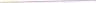 части 2 и 3 изложить в следующей редакции:«2. Староста сельского населенного пункта назначается Собранием депутатов Мариинско-Посадского муниципального округа Чувашской Республики, в состав которого входит данный сельский населенный пункт, по представлению схода граждан сельского населенного пункта. Староста сельского населенного пункта назначается из числа граждан Российской Федерации, проживающих на территории данного сельского населенного пункта и обладающих активным избирательным правом, либо граждан Российской Федерации, достигших на день представления сходом граждан 18 лет и имеющих в собственности жилое помещение, расположенное на территории данного сельского населенного пункта.3. Староста сельского населенного пункта не является лицом, замещающим государственную должность, должность государственной гражданской службы, муниципальную должность, за исключением муниципальной должности депутата Собрания депутатов Мариинско-Посадского муниципального округа Чувашской Республикиосуществляющего свои полномочия на непостоянной основе, или должность муниципальной службы, не может состоять в трудовых отношениях и иных непосредственно связанных с ними отношениях с органами местного самоуправления.»;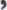 пункт 1 части 4 изложить в следующей редакции:«1) замещающее государственную должность, должность государственной гражданской службы, муниципальную должность, за исключением муниципальной должности депутата Собрания депутатов Мариинско-Посадского муниципального округа Чувашской Республики, осуществляющего свои полномочия на непостоянной основе, или должность муниципальной службы;»;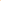 5) часть 5 статьи 33 признать утратившей силу;	6) статью 35 дополнить частью 2.1 следующего содержания:”2.l. Полномочия депутата Собрания депутатов Мариинско-Посадского муниципального округа прекращаются досрочно решением Собрания депутатов Мариинско-Посадского муниципального округа в случае отсутствия депутата без уважительных причин на всех заседаниях Собрания депутатов Мариинско-Посадского муниципального округа в течение шести месяцев подряд.2. Настоящее решение вступает в силу после его государственной регистрации и официального опубликования.3. Действие положений части 2.1 статьи 35 Устава Мариинско-Посадского муниципального округа Чувашской Республики не распространяется на правоотношения, возникшие до дня вступления в силу Федерального закона от 6 февраля 2023 г. № 12-ФЗ «О внесении изменений в Федеральный закон «Об общих принципах организации публичной власти в субъектах Российской Федерации» и отдельные законодательные акты Российской Федерации». Исчисление срока, предусмотренного частью 2.1 статьи 35 Устава Мариинско-Посадского муниципального округа Чувашской Республики,  начинается не ранее дня вступления в силу Федерального закона от 6 февраля 2023 г. № 12-ФЗ  «О внесении изменений в Федеральный закон ”Об общих принципах организации публичной власти в субъектах Российской Федерации» и отдельные законодательные акты Российской Федерации“.Председатель Собрания депутатовМариинско-Посадского муниципального округа                                              М.В. Яковлева                                               Чăваш  РеспубликинСĕнтĕрвăрри муниципаллă округĕн депутатсен ПухăвĕЙ Ы Ш Ă Н У№Сĕнтĕрвăрри хули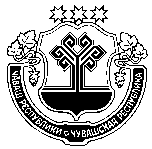 Чувашская  РеспубликаСобрание депутатов Мариинско-Посадскогомуниципального округа Р Е Ш Е Н И Е                    .2023  № /г. Мариинский  ПосадО внесении изменений в решение Собрания депутатов Мариинско-Посадского муниципального округа Чувашской Республики от 14.11.2022 № 3/2 «О принятии Устава Мариинско-Посадского муниципального округа Чувашской Республики» О внесении изменений в решение Собрания депутатов Мариинско-Посадского муниципального округа Чувашской Республики от 14.11.2022 № 3/2 «О принятии Устава Мариинско-Посадского муниципального округа Чувашской Республики» О внесении изменений в решение Собрания депутатов Мариинско-Посадского муниципального округа Чувашской Республики от 14.11.2022 № 3/2 «О принятии Устава Мариинско-Посадского муниципального округа Чувашской Республики» 